		ĐỀ SỐ 11Họ, tên thí sinh:.............................................SBD:..........................................................Câu 81: Việc Nhà nước áp dụng hình thức điều trị y tế miễn phí cho toàn bộ người dân Việt Nam bị nhiễm Covid-19 là thể hiện nội dung quyền nào sau đây của công dân?A. Chủ động thẩm tra.		B. Được phát triển.C. Tham gia đối thoại.		D. Tự phản biện.Câu 82: Ông N mất một chiếc đồng hồ, do nghi ngờ ông S lấy trộm nên ông N yêu cầu vào khám xét nhà ông S. Ông S không đồng ý nhưng bố con ông N vẫn xông vào nhà khám. Trường hợp này bố con ông N đã vi phạm quyền tự do cơ bản nào của công dân?	A. Quyền bất khả xâm phạm về danh dự, nhân phẩm	B. Quyền bất khả xâm phạm về chỗ ở	C. Quyền được pháp luật bảo hộ về tính mạng, sức khỏe	D. Quyền được pháp luật bảo hộ về danh dự, nhân phẩmCâu 83: Những quy tắc sử dụng chung, được áp dụng nhiều lần, ở nhiều nơi, đối với tất cả mọi người, trong mọi lĩnh vực của đời sống xã hội là nội dung đặc trưng nào dưới đây của pháp luật?	A. Tính quy định phổ biến.	B. Tính quy phạm phổ biến.	C. Tính quyền lực, bắt buộc chung.	D. Tính xác định chặt chẽ về mặt hình thức.Câu 84: Nhờ chị S có hiểu biết về pháp luật nên tranh chấp về đất đai giữa gia đình chị với gia đình anh B đã được giải quyết ổn thỏa. Trường hợp này cho thấy pháp luật đã thể hiện vai trò nào dưới đây?	A. Bảo vệ quyền và lợi ích hợp pháp của công dân.	B. Bảo vệ quyền và tài sản của công dân.	C. Bảo vệ quyền dân chủ của công dân.	D. Bảo vệ quyền tham gia và quản lý xã hội.Câu 85: Các cá nhân, tổ chức sử dụng đúng các quyền của mình, làm những gì mà pháp luật cho phép làm là hình thức thực hiện pháp luật nào dưới đây?	A. Tuân thủ pháp luật.	B. Áp dụng pháp luật.	C. Sử dụng pháp luật.	D. Thi hành pháp luật.Câu 86: Để may xong một cái áo, hao phí lao động của anh B tính theo thời gian mất 4 giờ lao động. Vậy 4 giờ lao động của anh B được gọi là	A. thời gian lao động cần thiết của anh B để may một cái áo.	B. thời gian lao động thực tế để may một cái áo.	C. thời gian lao động cá biệt.	D. thời gian lao động xã hội cần thiết để may một cái áo.Câu 87: Gia đình N nhận được quyết định của xã về việc thu hồi một phần đất của gia đình để làm  đường giao thông. Gia đình ông N không đồng ý cho rằng việc thu hồi đất của xã là không đúng. Ông N đã viết đơn khiếu nại lên chủ tịch UBND Huyện. Theo em việc ông N viết đơn khiếu nại như vậy là	A. vi phạm quyền khiếu nại tố cáo của công dân	B. thực hiện đúng quyền khiếu nại tố cáo	C. hoàn toàn hợp lý	D. không đúng quy trình khiếu nại và giải quyết khiếu nạiCâu 88: Anh G viết bài báo trích dẫn một số nội dung của tác giả Q mà không ghi chú thích. Hành vi của anh G vi phạm quyền nào dưới đây	A. Quyền học tập của công dân	B. Quyền phát triển của công dân	C. Quyền tự do của công dân	D. Quyền sáng tạo của công dânCâu 89: Hình thức thực hiện pháp luật nào dưới đây có chủ thể thực hiện khác với các hình thức còn lại?	A. Tuân thủ pháp luật.	B. Áp dung pháp luật.	C. Sử dụng pháp luật.	D. Thi hành pháp luật.Câu 90: Ở phạm vi cơ sở, dự thảo qui hoạch, kế hoạch phát triển kinh tế -xã hội của xã, phường là những việc	A. không cần thông báo để dân biết                    	B. dân không được bàn và quyết định trực tiếp	C. dân được tham gia thảo luận góp ý                 	D. do cán bộ UBND xã bàn bạc và quyết địnhCâu 91: Theo quy định của pháp luật, nội dung nào dưới đây không thuộc quyền bình đẳng giữa lao động nam và lao động nữ?	A. Phải đủ độ tuổi tuyển dụng.	B. Tham gia bảo hiểm xã hội.	C. Cơ hội tìm kiếm và tiếp cận việc làm.	D. Ủy quyền giao kết hợp đồng lao động.Câu 92: Chị N và anh M thưa chuyện với hai gia đình để được kết hôn với nhau, nhưng bố chị N là ông K không đồng ý và đã cản trở hai người vì chị N thoe đạo Thiên Chúa, còn anh M lại theo đạo Phật. Hành vi của ông K là biểu hiện	A. lạm dụng quyền hạn.	B. không thiện chí với các tôn giáo khác.	C. phân biệt đối xử vì lý do tôn giáo.	D. không đoàn kết giữa các tôn giáo.Câu 93: Anh B là thợ mộc, anh đóng được chiếc tủ đẹp, chất liệu gỗ tốt. Do vậy, ngay sau khi anh B bày chiếc tủ ra cửa hàng để bán đã có người hỏi mua với giá cả hợp lí, anh B đã đồng ý bán. Vậy trong trường hợp này, thị trường đã thực hiện chức năng gì?	A. Chức năng thông tin cho người mua, người bán.	B. Chức năng thực hiện giá trị sử dụng và giá trị của hàng hóa.	C. Chức năng điều tiết, kích thích sản xuất.	D. Chức năng môi giới thúc đẩy quan hệ mua, bán.Câu 94: Anh X cùng người dân xã T không trồng cây thuốc phiện. Anh X đã thực hiện pháp luật theo hình thức nào dưới đây?	A. Tuân thủ pháp luật.	B. Phổ biến pháp luật.	C. Sử dụng pháp luật.	D. Áp dụng pháp luật.Câu 95: Bạn A được miễn học phí do có hoàn cảnh khó khăn là biểu hiện của quyền  bình đẳng nào dưới đây ?	A. Trách nhiệm pháp lý .		B. Quyền và lợi ích.	C. Quyền và nghĩa vụ .		D. Nghĩa vụ và trách nhiệm.Câu 96: Vi phạm pháp luật là hành vi trái pháp luật, có lỗi, do người có năng lực trách nhiệm pháp lí thực hiện, xâm hại các quan hệ xã hội được pháp luật	A. điều phối.	B. điều tiết.	C. bảo mật.	D. bảo vệ.Câu 97: Quyền bình đẳng giữa các dân tộc không bao gồm nội dung nào dưới đây ?	A. Bình đẳng về chính trị.		B. Bình đẳng về xã hội.	C. Bình đẳng về kinh tế.		D. Bình đẳng về văn hóa, giáo dục.Câu 98: Trong thời kì hôn nhân, ông E và bà F có mua một căn nhà. Khi li hôn, ông E tự ý bán căn nhà đó mà không hỏi ý kiến vợ. Việc làm đó của ông E đã vi phạm quan hệ   	A.  hôn nhân.	B.  tài sản. 	C.  sở hữu. 	D.  nhân thân.Câu 99: Tại điểm bầu cử X, vô tình thấy chị C lựa chọn ứng cử viên là người có mâu thuẫn với mình, chị B đã nhờ anh D người yêu của chị C thuyết phục chị gạch tên người đó. Phát hiện chị C đưa phiếu bầu của mình cho anh D sửa lại, chị N báo với ông K tổ trưởng tổ bầu cử. Vì đang viết hộ phiếu bầu cho cụ P là người không biết chữ ( viết theo ý của cụ), lại muốn nhanh chóng kết thúc công tác bầu cử nên ông K đã bỏ qua chuyện này. Những ai dưới đây không vi phạm nguyên tắc bỏ phiếu kín trong bầu cử?	A. Chị N, cụ P và chị C.		B. Chị N, ông K và cụ P.	C. Chị N và cụ P.		D. Chị N, ông K, cụ P và chị C.Câu 100: Công dân vi phạm pháp luật hình sự khi thực hiện hành vi nào dưới đây?	A. Tranh chấp tài sản thừa kế.	B. Đi sai làn đường quy định.	C. Vận chuyển ma túy trái phép.	D. Tự ý nghỉ việc dài ngày.Câu 101: Chị B giám đốc doanh nghiệp X quyết định cho toàn thể nhân viên dưới quyền đi du lịch nước ngoài khi nhận thấy các công ty lữ hành đồng loạt giảm giá. Chị B đã vận dụng nội dung nào dưới đây của quan hệ cung – cầu?	A. Giá cả giảm thì cầu tăng.	B. Giá cả độc lập với cầu.	C. Giá cả tăng thì cầu giảm.	D. Giá cả ngang bằng giá trị.Câu 102: Hành vi nào dưới đây vi phạm quyền được pháp luật bảo hộ về danh dự, nhân phẩm của công dân?	A. Khiếu nại vượt cấp.	B. Xúc phạm người khác.	C. Phê phán tội phạm.	D. Tích cực tranh luận.Câu 103: Nghi ngờ anh P sản xuất rượu giả, ông M là công an tự ý xông vào nhà anh P lục soát. Ông M vi phạm quyền nào dưới đây của công dân?	A. Bất khả xâm phạm về thân thể.	B. Được pháp luật bảo hộ về sức khỏe.	C. Bất khả xâm phạm về chỗ ở.	D. Được pháp luật bảo hộ về tính mạng.Câu 104: Nhà nước và người sử dụng lao động có chính sách ưu đãi đối với người lao động.	A. có bằng tốt nghiệp đại học.	B. có hiểu biết nhất định về nghề nghiệp	C. có thâm niên công tác trong nghề.	D. có trình độ chuyên môn kĩ thuật cao.Câu 105: Trong đợt bỏ phiếu bầu đại biểu Quốc Hội và Hội đồng nhân dân các cấp, tổ bầu cử đã phát cho ông P hai phiếu bầu vì ông là cán bộ của phường. Hành vi của tổ bầu cử vi phạm nguyên tắc nào dưới đây?	A. Trực tiếp	B. Phổ thông	C. Bình đẳng	D. Bỏ phiếu kínCâu 106: Công ty X thường xuyên tổ chức các hoạt động văn nghệ, thể dục thể thao cho nhân viên. Công ty X đã tạo điều kiện để nhân viên của họ thực hiện quyền được phát triển ở nội dung nào dưới đây?	A. Được hưởng đời sống tinh thần đầy đủ.	B. Tham gia quản lí nhà nước và xã hội.	C. Chủ động xử lí công tác truyền thông.	D. Lựa chọn các loại hình dịch vụ.Câu 107: Nghi ngờ chị D viết bài nói xấu mình trên mạng xã hội nên ông H là Chủ tịch xã đã ngăn cản chị D phát biểu trong cuộc họp Hội đồng nhân dân. Thấy vậy, anh M lên tiếng bảo vệ chị D nhưng bị ông K chủ tọa cuộc họp ngắt lời không cho phát biểu. Chứng kiến sự việc, chị P rủ bà T ngồi bên cạnh bỏ họp cùng ra về. Những ai dưới đây vi phạm quyền tự do ngôn luận của công dân?	A. Ông H, ông K và chị D.	B. Ông H và ông K.	C. Chị P và bà T.		D. Ông H, ông K và chị P.Câu 108: Được chị M là đồng nghiệp cho biết việc chị N là kế toán đã lập hồ sơ khống rút hai trăm triệu đồng của cơ quan sở X, chị K đã đe dọa chị N, buộc chị phải chia cho mình một nửa số tiền đó. Biết chuyện, ông G là Giám đốc sở X đã kí quyết định điều chuyển chị M xuống đơn vị cơ sở ở xa và đưa anh T thay vào vị trí của chị M sau khi nhận của anh này một trăm triệu đồng. Nhân cơ hội đó, chị N đã cố ý trì hoãn việc thanh toán các khoản phụ cấp theo đúng quy định cho chị M. Những ai dưới đây là đối tượng vừa bị khiếu nại vừa bị tố cáo?	A. Chị N và ông G.		B. Chị N và chị K.	C. Chị M, ông G và anh T.	D. Chị N, ông G và anh T.Câu 109: Khẳng định nào dưới đây là không đúng?	A. Mọi đồng tiền là phương tiện cất trữ hiệu quả.	B. Việc cất trữ tiền là một trong những hình thức cất trữ của cải.	C. Tiền đúc bằng vàng mới là phương tiện cất trữ hiệu quả.	D. Không phải đồng tiền nào cũng là phương tiện cất trữ hiệu quả.Câu 110: Công dân được khuyến khích để phát triển tài năng  là thể hiện	A. quyền học tập của công dân.	B. quyền sáng tạo của công dân.	C. quyền được phát triển của công dân.	D. quyền tự do của công dân.Câu 111: Doanh nghiệp X đã lắp đặt hệ thống xử lí chất thải đạt quy chuẩn kĩ thuật môi trường và không bán những mặt hàng nằm ngoài danh mục được cấp phép. Doanh nghiệp X đã thực hiện pháp luật theo hình thức nào dưới đây?	A. Áp dụng pháp luật và thi hành pháp luật.	B. Thi hành pháp luật và tuân thủ pháp luật.	C. Tuân thủ pháp luật và áp dụng pháp luật.	D. Sử dụng pháp luật và áp dụng pháp luật.Câu 112: Việc nhân viên bưu điện làm thất lạc thư của công dân là vi phạm quyền được bảo đảm an toàn và	A. bí mật thư tín, điện tín.		B. bảo mật thông tin quốc gia. 	C. quản lí hoạt động truyền thông.	D. chủ động đối thoại trực tuyến.Câu 113: Nội dung cơ bản của pháp luật về phát triển các lĩnh vực xã hội không được thể hiện ở việc     	A. thực hiện xóa đói, giảm nghèo.	B. chăm sóc sức khỏe ban đầu.	C. phòng, chống tệ nạn xã hội.	D. công khai tỉ lệ lạm phát.Câu 114: Cửa hàng bán đồ ăn đêm của bà A thường xuyên bị phản ánh về việc ồn ào, mất trật tự nơi công cộng. Hành vi của bà A thuộc loại vi phạm nào dưới đây?	A. Kỉ luật	B. Nội quy	C. Dân sự	D. Hành chínhCâu 115: Được anh T thông tin việc anh P nhờ anh C hoàn thiện hồ sơ để đăng ký bản quyền đề tài Y, chị H đã đề nghị anh T bí mật sao chép lại toàn bộ nội dung đề tài này rồi cùng mang bán cho chị Q. Sau đó, chị Q thay đổi tên đề tài, lấy tên mình là tác giả rồi gửi tham dự cuộc thi tìm kiếm tài năng tỉnh X. Những ai dưới đây vi phạm quyền sáng tạo của công dân? 	A.Chị Q và anh T. 		B. Chị H và chị Q.	C. Chị H, chị Q và anh T. 		D. Chị H, chị Q và anh PCâu 116: Trường hợp nào dưới đây người bị bắt khẩn cấp được trả tự do	A. Người đó bị ốm phải đi cấp cứu tại bệnh viện	B. Để cứu một con tin đang bị đe dọa	C. Người đó được gia đình xin bảo lãnh về nhà	D. Quyết định bắt người không được Viện kiểm sát phê chuẩnCâu 117: Học sinh A viết bài đề xuất phương án giải tỏa ách tắc giao thông ở cổng trường mình sau giờ tan học. Học sinh A đã thực hiện quyền nào dưới đây của công dân?	A. Tích cực đàm phán.		B. Quản lí nhà nước. 	C. Chủ động phán quyết.		D. Tự do ngôn luận.Câu 118: Công ti G quyết định sa thải và yêu cầu anh T phải nộp bồi thường vì anh T tự ý nghỉ việc không có lí do khi chưa hết hạn hợp đồng. Quyết định của công ti G không vi phạm quyền bình đẳng trong lĩnh vực nào dưới đây?	A. Bình đẳng trong thực hiện quyền lao động.	B. Bình đẳng trong giao kết hợp đồng lao động.	C. Bình đẳng trong tìm kiếm việc làm.	D. Bình đẳng trong việc tổ chức lao động.Câu 119: Thấy G bị một nhóm học sinh đánh,  K không can ngăn mà còn quay video đưa lên mạng xã hội facebook cùng những lời bình luận xấu về G. Hành vi của K đã vi phạm quyền nào của công dân?	A. Quyền được pháp luật bảo hộ về danh dự, nhân phẩm	B. Quyền bất khả xâm phạm về danh dự, nhân phẩm	C. Quyền về đời tư cá nhân	D. Quyền được pháp luật bảo hộ về tính mạng, sức khỏeCâu 120: Nội dung nào dưới đây là một trong những nghĩa vụ của nhà sản xuất, kinh doanh?	A. Bảo vệ môi trường.	B. Xoá đói giảm nghèo tại địa phương.	C. Đảm bảo đầy đủ điều kiện vật chất cho người lao động.	D. Giải quyết việc làm cho lao động tại địa phương.----------- HẾT ---------Đáp án đề 1                                 GIẢI CHI TIẾT ĐỀ THI CHUẨN CẤU TRÚC2021(Đề thi có 05 trang)KỲ THI TỐT NGHIỆP TRUNG HỌC PHỔ THÔNG NĂM 2021Bài thi: KHOA HỌC XÃ HỘIMôn thi thành phần: GIÁO DỤC CÔNG DÂNThời gian làm bài: 50 phút không kể thời gian phát đề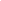 MA TRẬN CỤ THỂ THEO BÀI THI MA TRẬN CỤ THỂ THEO BÀI THI MA TRẬN CỤ THỂ THEO BÀI THI MA TRẬN CỤ THỂ THEO BÀI THI MA TRẬN CỤ THỂ THEO BÀI THI MA TRẬN CỤ THỂ THEO BÀI THI MA TRẬN CỤ THỂ THEO BÀI THI BàiLớpNHẬN BIẾTTHÔNG HIỂUVẬN DỤNGTHẤPVẬN DỤNG CAOTổngBài 11211002Bài 21222217Bài 31210 0 01Bài 41211114Bài 51210102Bài 61242118Bài 71222 116Bài 81212 1 15Bài 9 121 0 001Kinh tế1122 004Tổng401612754081-B82-B83-B84-A85-C86-C87-D88-D89-B90-C91-D92-C93-B94-A95-C96-D97-B98-B99-C100-C101-A102-B103-C104-D105-C106-A107-B108-A109-A110-C111-B112-A113-D114-D115-C116-D117-D118-B119-A120-ACâuĐáp ánGiải chi tiết81BBài 8-GDCD 12 trang 86Quyền được phát triển là quyền của công dân được sống trong môi trường xã hội và tự nhiên có lợi cho sự tồn tại và phát triển về thể chất, tinh thần, trí tuệ, đạo đức; có mức sống đầy đủ về vật chất; được học tập, nghỉ ngơi, vui chơi, giải trí, tham gia các hoạt động văn hóa; được cung cấp thông tin và chăm sóc sức khỏe; được khuyến khích, bồi dưỡng để phát triển tài năng. 82BVận dụng kiến thức bài 6-GDCD 12 trả lờiÔng N mất một chiếc đồng hồ, do nghi ngờ ông S lấy trộm nên ông N yêu cầu vào khám xét nhà ông S. Ông S không đồng ý nhưng bố con ông N vẫn xông vào nhà khám. Trường hợp này bố con ông N đã vi phạm: Quyền bất khả xâm phạm về chỗ ở83BBài 1- GDCD 12 trang 5Tính quy phạm phổ biến là những quy tắc sử dụng chung, được áp dụng nhiều lần, ở nhiều nơi, đối với tất cả mọi người, trong mọi lĩnh vực của đời sống xã hội là84ABài 1- GDCD 12 trang 11Pháp luật là phương tiện để công dân thực hiện và bảo vệ quyền, lợi ích hợp pháp của công dân- Hiến pháp quy định các quyền và nghĩa vụ cơ bản của công dân ; các luật về dân sự, hôn nhân và gia đình , thương mại , thuế, đất đai , giáo dục ,...cụ thể hóa nội dung, cách thức thực hiện các quyền của công dân trong từng lĩnh vực cụ thể. Trên cơ sở ấy, công dân thực hiện quyền của mình.- Các luật về hành chính, hình sự, tố tụng,... quy định thẩm quyền, nội dung, hình thức, thủ tục giải quyết các tranh chấp, khiếu nại và xử lí các vi phạm pháp luật. Nhờ thế, công dân sẽ bảo vệ được cácquyền và lợi ích hợp pháp của mình85CBài 2- GDCD 12 trang 17Sử dụng pháp luật là các cá nhân, tổ chức sử dụng đúng đắn các quyền của mình, làm những gì mà pháp luật cho phép làm.	86C Bài 2- GDCD 11Để may xong một cái áo, hao phí lao động của anh B tính theo thời gian mất 4 giờ lao động. Vậy 4 giờ lao động của anh B được gọi là thời gian lao động cá biệt.87DBài 7- GDCD 12 trang 74, 75Gia đình N nhận được quyết định của xã về việc thu hồi một phần đất của gia đình để làm  đường giao thông. Gia đình ông N không đồng ý cho rằng việc thu hồi đất của xã là không đúng. Ông N đã viết đơn khiếu nại lên chủ tịch UBND Huyện. Theo em việc ông N viết đơn khiếu nại như vậy là không đúng quy trình khiếu nại và giải quyết khiếu nạiĐể viết đơn khiếu nại ông N phải khiếu nại ở cấp cơ sở tức là gửi đơn đến chủ tịch UBND xã.88DBài 8-GDCD 12  trang 85    Anh G viết bài báo trích dẫn một số nội dung của tác giả Q mà không ghi chú thích. Hành vi của anh G vi phạm quyền :Quyền sáng tạo của công dân89BBài 2- GDCD 12 trang 18Áp dụng pháp luật hình  có chủ thể thực hiện khác với các hình thức còn lạiVì áp dụng pháp luật chủ thể áp dụng là cơ quan, công chức nhà nước có thẩm quyền. Các hình thức khác là cá nhân, tổ chức90           CBài 7- GDCD 12-trang 73,74Ở phạm vi cơ sở, dự thảo qui hoạch, kế hoạch phát triển kinh tế -xã hội của xã, phường là những việc dân được tham gia thảo luận góp ý91DBài 4- GDCD 12 trang 36Lao động nam và lao động nữ được bình đẳng về quyền trong lao động đó là bình đẳng về cơ hội tiếp cận việc làm; bình đẳng về tiêu chuẩn, độ tuổi khi tuyển dụng; được đối xử bình đẳng tại nơi làm việc về việc làm, tiền công, tiền thưởng, bảo hiểm xã hội, điều kiện lao động và các điều kiện khác.92C Bài 5- GDCD 12 trang 48,49Vì các tôn giáo được nhà nước công nhận đều bình đẳng trước pháp luật, có quyền hoạt động tôn giáo theo quy định của pháp luật.Công dân thuộc các tôn giáo khác nhau, người có tôn giáo hoặc không có tôn giáo đều bình đẳng về quyền và nghĩa vụ của công dân, không phân biệt đối xử vì lí do tôn giáo.93BBài 2- GDCD 11Anh B là thợ mộc, anh đóng được chiếc tủ đẹp, chất liệu gỗ tốt. Do vậy, ngay sau khi anh B bày chiếc tủ ra cửa hàng để bán đã có người hỏi mua với giá cả hợp lí, anh B đã đồng ý bán. Vậy trong trường hợp này, thị trường đã thực hiện chức năng:  Chức năng thực hiện giá trị sử dụng và giá trị của hàng hóa.94           ABài 2- GDCD 12 trang 18Tuân thủ pháp luật cá nhân, tổ chức không làm  những gì pháp luật cấm95           CBài 3- GDCD 12	Bạn A được miễn học phí do có hoàn cảnh khó khăn là biểu hiện của quyền  bình đẳng: Quyền và nghĩa vụ .96DBài 2- GDCD 12 trang 20Vi phạm pháp luật là hành vi trái pháp luật, có lỗi, do người có năng lực trách nhiệm pháp lí thực hiện, xâm hại các quan hệ xã hội được pháp luật bảo vệ.97BBài 5- GDCD 12Quyền bình đẳng giữa các dân tộc trên các lĩnh vực: bình đẳng về chính trị,  bình đẳng về kinh tế,  bình đẳng về văn hóa, giáo dục98BBài 4- GDCD 12Việc làm đó của ông E đã vi phạm quan hệ tài sản. 	Vì tài sản chung của vợ và chồng, khi cho, tặng, mua bán phải có sự thống nhất, bàn bạc giữa vợ và chồng.     99CBài 7- GDCD 12Chị N và cụ P không vi phạm nguyên tắc bầu cử trực tiếp100CBài 2- GDCD 12 A.Tranh chấp tài sản thừa kế- Vi phạm dân sựB. Đi sai làn đường quy định- Vi phạm hành chínhC. Vận chuyển ma túy trái phép- Vi phạm hình sự	D. Tự ý nghỉ việc dài ngày- Vi phạm kỷ luật101ABài 4- GDCD 11Chị B giám đốc doanh nghiệp X quyết định cho toàn thể nhân viên dưới quyền đi du lịch nước ngoài khi nhận thấy các công ty lữ hành đồng loạt giảm giá. Chị B đã vận dụng nội dung: Giá cả giảm thì cầu tăng của quan hệ cung – cầu 102BBài 6- GDCD 12Hành vi nào dưới đây vi phạm quyền được pháp luật bảo hộ về danh dự, nhân phẩm của công dân: Xúc phạm người khác.103          CBài 6- GDCD 12Nghi ngờ anh P sản xuất rượu giả, ông M là công an tự ý xông vào nhà anh P lục soát. Ông M vi phạm quyền: Bất khả xâm phạm về chỗ ở.104          DBài 4- GDCD 12Nhà nước và người sử dụng lao động có chính sách ưu đãi đối với người lao động có trình độ chuyên môn kĩ thuật cao.105          CBài 7- GDCD 12Trong đợt bỏ phiếu bầu đại biểu Quốc Hội và Hội đồng nhân dân các cấp, tổ bầu cử đã phát cho ông P hai phiếu bầu vì ông là cán bộ của phường. Hành vi của tổ bầu cử vi phạm nguyên tắc: Bình đẳng	106         ABài 8- GDCD 12  Công ty X thường xuyên tổ chức các hoạt động văn nghệ, thể dục thể thao cho nhân viên. Công ty X đã tạo điều kiện để nhân viên của họ thực hiện quyền được phát triển ở nội dung : Được hưởng đời sống tinh thần đầy đủ.	107BVận dụng kiến thức bài 6-GDCD 12 để trả lờiÔng H và K là người vi phạm quyền tự do ngôn luậnH là Chủ tịch xã đã ngăn cản chị D phát biểu trong cuộc họp Hội đồng nhân dân108AVận dụng kiến thức bài 7- GDCD 12 để trả lờiĐối tượng vừa bị tố cáo, vừa bị khiếu nại là Chị N và ông GChị N: N là kế toán đã lập hồ sơ khống rút hai trăm triệu đồng của cơ quan sở X, chị N đã cố ý trì hoãn việc thanh toán các khoản phụ cấp theo đúng quy định cho chị M.Ông G: là Giám đốc sở X đã kí quyết định điều chuyển chị M xuống đơn vị cơ sở ở xa và đưa anh T thay vào vị trí của chị M sau khi nhận của anh này một trăm triệu đồng. Mặt khác ông G biết hành vi vi phạm của chị N nhưng vẫn bao che.109ABài 2- GDCD 11Khẳng định nào dưới đây là không đúng: Mọi đồng tiền là phương tiện cất trữ hiệu quả. Vì chỉ có tiền vàng mới là phương tiện cất trữ hiệu quả.110CBài 8- GDCD 12Công dân được khuyến khích để phát triển tài năng  là thể hiện quyền được phát triển của công dân.111BBài 2- GDCD 12Doanh nghiệp X đã lắp đặt hệ thống xử lí chất thải đạt quy chuẩn kĩ thuật môi trường-Thi hành pháp luật -Không bán những mặt hàng nằm ngoài danh mục được cấp phép-Tuân thủ pháp luật112ABài 6- GDCD 12Việc nhân viên bưu điện làm thất lạc thư của công dân là vi phạm quyền được bảo đảm an toàn và bí mật thư tín, điện tín.	113DBài 9- GDCD 12Các quy định của pháp luật về xóa đói giảm nghèo, giải quyết việc làm là nội dung pháp luật thuộc lĩnh vực xã hội114DBài 2- GDCD 12Cửa hàng bán đồ ăn đêm của bà A thường xuyên bị phản ánh về việc ồn ào, mất trật tự nơi công cộng. Hành vi của bà A thuộc loại vi phạm hành chính115CBài 8- GDCD 12Được anh T thông tin việc anh P nhờ anh C hoàn thiện hồ sơ để đăng ký bản quyền đề tài Y, chị H đã đề nghị anh T bí mật sao chép lại toàn bộ nội dung đề tài này rồi cùng mang bán cho chị Q. Sau đó, chị Q thay đổi tên đề tài, lấy tên mình là tác giả rồi gửi tham dự cuộc thi tìm kiếm tài năng tỉnh X. Người vi phạm là Chị H, anh T và chị Q ( Chị H là người đề nghị sao chép, anh T người sao chép tài liệu, chị Q đổi tên đề tài).	116DBài 6- GDCD 12Trường hợp: Quyết định bắt người không được Viện kiểm sát phê chuẩn được trả tự doVì không ai bị bắt, nếu không  có quyết định của Tòa án, quyết định hoặc phê chuẩn của Viện kiểm sát, trừ trường hợp phạm tội quả tang.117DBài 6- GDCD 12Học sinh A viết bài đề xuất phương án giải tỏa ách tắc giao thông ở cổng trường mình sau giờ tan học. Học sinh A đã thực hiện quyền 	.Tự do ngôn luận. ( Quyền tự do ngôn luận công dân bày tỏ quan điểm của mình về các vấn đề kinh tế, chính trị, văn hóa, xã hội của đất nước)118BBài 4- GDCD 12Quyết định của công ti G không vi phạm quyền: Bình đẳng trong giao kết hợp đồng lao động.119AVận dụng kiến thức bài 6-GDCD 12 để trả lờiThấy G bị một nhóm học sinh đánh,  K không can ngăn mà còn quay video đưa lên mạng xã hội facebook cùng những lời bình luận xấu về G. Hành vi của K đã vi phạm quyền  được pháp luật bảo hộ về danh dự, nhân phẩm120A Bài 9- GDCD 12 trang 98Bảo vệ môi trường là một trong những nghĩa vụ của nhà sản xuất, kinh doanh